§ 1 Bakgrund & inriktningRiksorganisationen grundades under namnet Svenska Sällskapshundklubben (SSHK) den 14 december år 1912, och ändrade namn 1984 till Svenska Hundklubben (SHK). Till huvudklubben finns ett antal anslutna lokalklubbar, där SHK Södertälje är en. Svenska Hundklubben är en ideell och fristående riksorganisation för hundägare och andra hundintresserade personer.Svenska Hundklubbens lokalklubbar arbetar inom ramen för huvudklubbens gemensamma mål och policy, som framgår av huvudklubbens stadgar, riktlinjer enligt centralt styrande dokument samt strategiska inriktningar utformade av huvudklubben. Den lokala verksamheten regleras vidare av dessa stadgar, samt lokalt utformade policys och riktlinjer.  Föreningens motto ”MED HUNDEN I CENTRUM” är ledande för alla delar av verksamheten. § 2 Namn Föreningens namn är SHK Södertälje, vars organisationsnummer är 815600–8537.§ 3 Organisationen SHK Södertälje är ansluten till riksorganisationen Svenska Hundklubben vars huvudklubb består av centralstyrelse och centrala kommittéer, vilka är koordinatorer för samarbete och utbyte mellan alla anslutna delar av Svenska Hundklubben.  För genomförande av den lokala verksamheten organiserar lokalstyrelsen fasta och tillfälliga arbetsgrupper. Styrelsen har rätt att till sig adjungera en eller flera personer. Sådan adjungerad person har förslags- och yttranderätt, men inte rätt att delta i beslut.Styrelsen har rätt att inom sig utse ny kassör eller adjungera kassör utanför styrelsen, om ordinarie kassör skulle lämna sin post under verksamhetsåret. Samma gäller sekreterarposten samt andra specifika uppgifter. Det gäller dock ej ordförandeposten eller posten som vice ordförande som endast kan utses av årsmötet. § 4 MedlemskapAlla är välkomna som medlemmar förutsatt att stadgarna godtas och att medlemsavgiften betalas. Alla medlemmar har närvarorätt och yttranderätt på föreningens alla möten.Medlem i lokalklubb har rätt att besöka och träna vid annan lokalklubb. Specifika detaljer om medlemskap står att finna i centralstyrelsens styrande dokument, samt på centrala hemsidan. UteslutningMedlemskap kan upphävas om personen i fråga motverkat klubbens syften, mål, policy eller på annat sett förbrukat SHK:s förtroende. Uteslutningsärende skickas skriftligen till centralstyrelsen med motivering till uteslutningsförslaget. Innan centralstyrelsen fattar beslut i uteslutningsärende, ska berörda parter skriftligen delges ärendet med anklagelse och beredas tillfälle att yttra sig. Centralstyrelsens beslut tas upp under nästkommande årsmöte för centralorganisationen. Årsmötets beslut kan inte överklagas.§ 5 MedlemsavgiftFöreningens medlemsavgift består av en central och en lokal del.  Beslut om den centrala avgiften fattas på huvudklubbens årsmöte, och den lokala avgiften beslutas vid lokalklubbens årsmöte.Rullande medlemskap tillämpas. Det innebär att medlemskapet gäller från månaden efter betalningen är gjord till motsvarande månad året därpå.Specifika detaljer om medlemsavgifter står att finna på klubbens centrala hemsida. § 6 ÅrsmöteÅrsmötet hålls under mars månad. Utlysande av årsmötet delges föreningens medlemmar senast sex veckor innan mötet. Medlemmar äger rätt att ge förslag på ärenden, som ska behandlas på årsmötet. Förslaget ska vara styrelsen tillhanda senast fyra veckor innan årsmötets genomförande. Dagordning och övrigt underlag tillhandahålls föreningens medlemmar senast två veckor innan årsmötet.Närvaro & delegater med rösträttVid årsmötet har alla närvarande medlemmar i SHK Södertälje rösträtt.  Även personer som inte är medlemmar, kan av årsmötet tillåtas närvara.Vid årsmötet äger vald revisor och revisorssuppleant rätt att närvara samt få avvikande mening förd till protokollet.Dagordning vid årsmöteÅrsmötet öppnas av lokalklubbens ordförande, alternativt vice ordförande vid ordförandes frånvaro.Dagordning för årsmötet: 		Mötets öppnandeVal av mötesordförandeVal av mötessekreterareFastställande av röstlängd samt beslut kring närvaro för personer som inte är medlemmarVal av två justerare tillika rösträknareFastställande av dagordningÅrsmötets behöriga utlysandeVerksamhetsberättelse för det gångna året med ekonomisk redovisningRevisionsberättelse och fastställande av resultat och balansräkningFråga om ansvarsfrihet för den avgående styrelsenBehandling av inkomna motioner och styrelsens betänkande och förslagFastställande av lokalklubbens medlemsavgiftPresentation av styrelsens förslag på verksamhetsplan och budget för kommande verksamhetsår samt årsmötets beslut kring förslagetVal av styrelse, enligt:Valberedningens samlade förslag. Om det samlade förslaget avslås gäller B-D)Val av ordförande eller vice ordförandeVal av kassörVal av övriga ledamöter och suppleanterVal av revisor samt revisorssuppleantBeslut om omedelbar justering av punkterna 14 och 15Val av valberedningÖvriga frågor – ärenden under punkten kan inte gå till beslut utan endast hänvisas till kommande styrelseMötet avslutasVal av styrelseStyrelsen består av ordförande, vice ordförande, kassör, fyra övriga ledamöter samt en till två suppleanter. Posterna i styrelsen skall så stor utsträckning som möjligt fördelas så att en god representation av alla lokalklubbens verksamheter uppnås.Mandatperioderna i styrelsen väljs så att följande poster överlappas i tid.  Ordförande och vice ordförande väljs vid årsmötet på period om två år med förskjutna mandattider. Kassör väljs vid årsmötet på en period om två år parallellt med vice ordförande. Övriga fyra ledamöter och suppleanter väljs på perioder om två år med förskjutna mandatperioder inom gruppen.Till styrelsen kan endast den väljas, som är medlem och har uppnått en ålder av 18 år.Vid årsmötet presenterar valberedningen sitt slutgiltiga förslag till de styrelseposter som ska väljas. Dessutom redovisas övriga nominerade personer och deras tillgänglighet. Utöver valberedningens förslag kan även nominerade personer väljas av årsmötet. Ytterligare förslag på nomineringar till posterna i styrelsen kan inte väckas på årsmötet. Om komplett styrelse ej går att uppnå under årsmötet är det årsmötets beslut om den nya styrelsen kan betraktas som tillräcklig eller om extra årsmöte behöver anordnas. Om den nya styrelsen inte kan betraktas som fungerande skall sittande styrelse kvarvara på sina poster tills extra årsmöte kan hållas.Val av revisorKlubben ska ha en revisor samt en revisorssuppleant.Revisor och suppleant väljs på en tidsperiod om ett år, från årsmötet då val skett t.o.m. det därpå kommande ordinarie årsmötet.ValberedningValberedningen förbereder årsmötets val av styrelse, revisor, revisorssuppleant och ny valberedning.Valberedningen äger rätten att tillfråga och nominera personer till de poster som ska tillsättas. Externa nominering från medlemmar till de poster som ska tillsättas anmäls skriftligen till valberedningen senast fyra veckor innan årsmötet. Om en styrelsemedlem invald på två år har hög mötesfrånvaro under första verksamhetsåret kan valberedningen föreslå ny kandidat på posten i ett fyllnads/ersättningsval. Årsmötet ska då ta ställning om den tidigare valda personen ska ersättas av valberedningens förslag eller inte.Val av valberedningValberedningen består av tre ledamöter, vilka väljs av årsmötet där två ledamöter väljs på två år med förskjuten mandattid och en ledamot väljs på en period om ett år. Sammankallande för valberedningen utses vid årsmötet och bör väljas från de två ledamöter som väljs på två år. Valberedningen ger förslag på namn till ny valberedning. Ytterligare förslag på personer till valberedningen kan väckas vid årsmötet.   § 7 Extra årsmöteOm revisor, styrelse eller en tredjedel av medlemmarna i lokalklubben så kräver, ska extra årsmöte hållas. Utlysande av extra årsmöte, dagordning och beslutsunderlag delges medlemmarna senast två veckor i förväg.Yrkande om extra årsmöte delges styrelsen skriftligt och skall innehålla skäl till yrkandet.  Extra årsmöte hålls snarast efter yrkandet inkommit.Endast de i den utsända dagordningen upptagna ärendena behandlas vid extra årsmöte. Anpassad dagordning iordningställs av styrelsen och ska utsändas tillsammans med anledningen till det extra årsmötet senast två veckor innan det extra årsmötet genomförs.§ 8 BeslutsformerFör föreningens årsmöten, beslutande medlemsmöten och övriga styrelsemöten gäller att endast närvarande ledamöter, delegater eller motsvarande har rösträtt. Med närvarande menas här fysiskt närvarande eller närvarande vid videolänk där ljud och bild krävs. Beslut fattas med enkel majoritet med ja- eller nej-rop. Vid begäran om votering används handuppräckning. Även sluten omröstning kan begäras och ska då genomföras på lämpligt sätt. Vid lika röstetal har mötesordförande utslagsröst, men kan även föreslå att frågan bordläggs.För vissa ärenden eller speciella situationer, som medför behov av enklare beslutsformer, finns möjligheter att genomföra möten och beslut via telefon, epost eller liknande kommunikationsmetoder.Inom styrelsen och lokala kommittéer kan arbetsutskott organiseras, vilka kan delegeras visst mandat. Sådana beslut skall dock godkännas eller avslås i den instans som enligt stadgar och styrande dokument äger frågan.§ 9 Styrande dokumentInom Svenska Hundklubben upprättar centralstyrelsen och lokalklubbens styrelse styrande dokument, som reglerar verksamheten. Dessa styrande dokument ska tillsammans med stadgar finnas publicerade på lämplig plats så att medlemmar enkelt kan tillgodogöra sig dem.Lokala styrdokument och stadgar får inte vara motstridiga huvudklubbens och centralstyrelsens.§ 10 FirmatecknareFirmatecknare utses av styrelsen och bör normalt vara ordförande och kassör, även i de fallen kassören är adjungerad. Undantag kan dock göras om styrelsen anser att behovet finns. Firmatecknare har rätt att tillsammans eller var för sig ingå avtal och teckna firma för Svenska Hundklubben Södertälje (organisationsnummer 815600–8537 enligt paragraf 2). Tecknade avtal och andra beslut från firmatecknare ska behandlas under nästkommande styrelsemöte.§ 11 VerksamhetsårFöreningens verksamhetsår är kalenderår, 1 januari till och med 31 december.§ 12 Force MajeureForce Majeure syftar till att skydda klubbens ekonomi i fall av extraordinära händelser och omständigheter som föreningen inte råder över.Det kan gälla evenemang som inte kan genomföras som planerat. Åberopas Force Majeure är klubben inte skyldig att återbetala erlagda avgifter som avser evenemang eller dylikt.Klubben bör, efter att ha täckt sina kostnader, återbetala återstoden av avgifterna eller kostnaderna som annan part ådragit sig. Klubbens beslut att behålla inbetalda avgifter kan endast överklagas till årsmötet.Klubben har även rätt att begära betalning av avgift för icke genomfört evenemang av den, som inte redan erlagt avgift.        Klubben svarar inte för direkta eller indirekta kostnader, som någon åsamkas på grund av icke genomfört evenemang. Inte heller förtroendevald, tjänsteman eller funktionär inom klubben, som fattat beslut om evenemang, svarar för direkta eller indirekta kostnader.§ 13 StadgeändringÄndring av dessa stadgar kräver beslut med kvalificerad majoritet på två tredjedelar vid ett ordinarie årsmöte, eller enkel majoritet vid två på varandra följande årsmöten, varav minst ett ska vara ett ordinarie årsmöte. Mellan dessa möten måste minst två månader förflyta. § 14 Upplösning av klubbenUpplösning av SHK Södertälje kräver kvalificerad majoritet på tre fjärdedelar vid årsmöte, ordinarie eller extra. Vid upplösning av lokalklubben tillfaller kvarvarande tillgångar huvudklubben.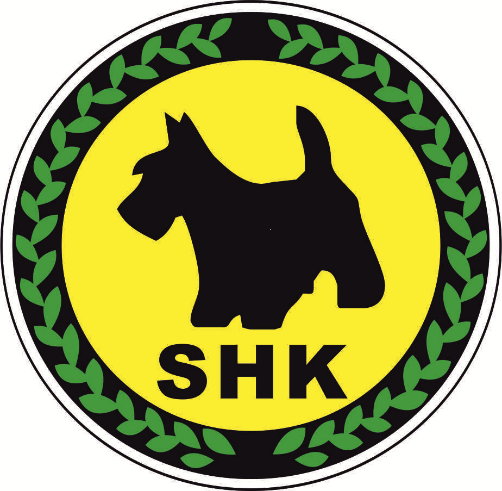 